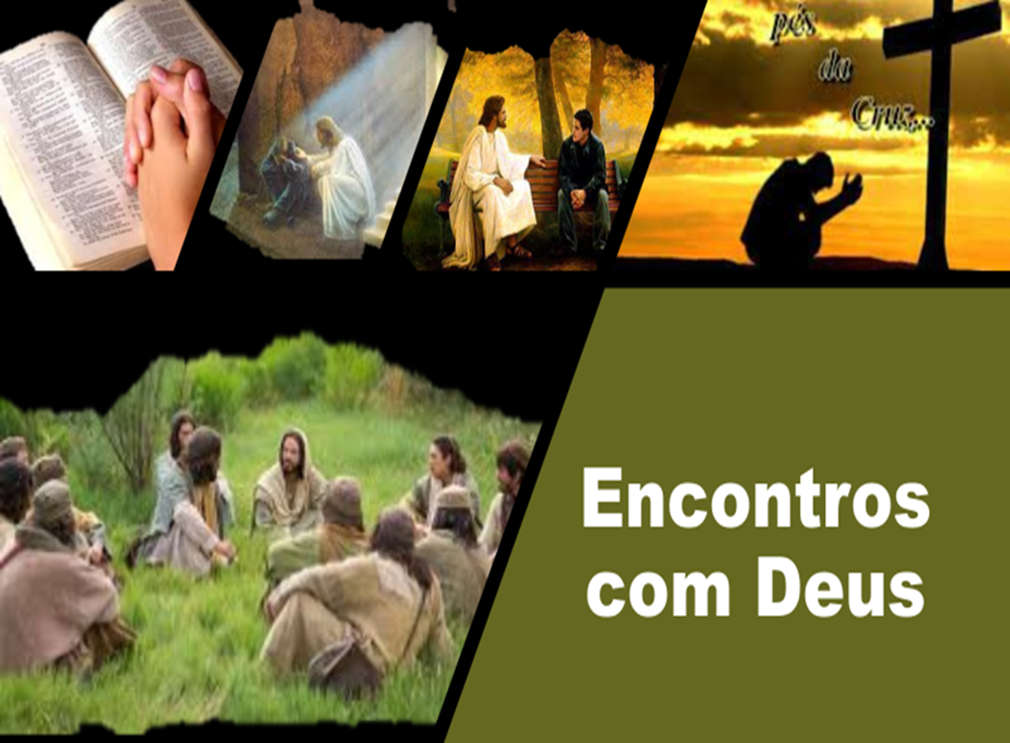 Nos Caminhos das Grandes Profecias de Daniel e ApocalipseAno Bíblico 2021 - Ano III – 9ª JornadaLivros para os estudos: 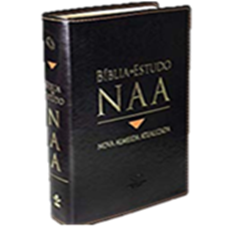 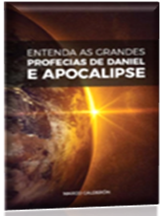 Atenção!Link do blog/ site Nossas Letras e Algo Maishttp://www.nossasletrasealgomais.com/Página do blog Nossas Letras e Algo mais no Facebook https://www.facebook.com/RuthAlencar00/. Curta a página e você receberá as notificações de publicação.Se você quiser receber esta planilha  do Ano Bíblico 2021 é só pedir neste e-mail que a enviaremos e você poderá imprimi-la na quantidade que quiser.nossasletras2@gmail.comJANEIROREFERÊNCIASBÍBLICASTEMACOMPLEMENTO01Isaías 43:18As Coisas Novas de DeusNo Princípio DeusPáginas 3 - 6Capítulo 1. O início de Tudo. A Criação02Hebreus 11:8Rumo ao desconhecidoNo Princípio DeusPáginas 3 - 6Capítulo 1. O início de Tudo. A Criação03Filipenses 3: 13 - 14Plus UltraNo Princípio DeusPáginas 3 - 6Capítulo 1. O início de Tudo. A Criação04Gênesis 22: 2O Futuro Não Depende de IsaqueNo Princípio DeusPáginas 3 - 6Capítulo 1. O início de Tudo. A Criação05Gênesis 21:19Ver o que Já ExisteNo Princípio DeusPáginas 3 - 6Capítulo 1. O início de Tudo. A Criação06Salmo 137: 1 - 2Harpas no SalgueiroNo Princípio DeusPáginas 3 - 6Capítulo 1. O início de Tudo. A Criação07Eclesiastes 1: 2Tudo é VaidadeNo Princípio DeusPáginas 3 - 6Capítulo 1. O início de Tudo. A Criação08Hebreus 12: 2Olhando para JesusCapítulo 2Páginas 7- 8. A Queda09Lucas 17: 32A Mulher de LóCapítulo 2Páginas 7- 8. A Queda10Mateus 25:13Permanecer PreparadoCapítulo 2Páginas 7- 8. A Queda11Gênesis 29:25Acordando com LiaCapítulo 2Páginas 7- 8. A Queda122 Coríntios 3:3A Prova do PerfilCapítulo 2Páginas 7- 8. A Queda13Eclesiastes 9: 10Mostra-me tuas mãosCapítulo 2Páginas 7- 8. A Queda14Hebreus 1: 14Mensageiros da MisericórdiaCapítulo 2Páginas 7- 8. A Queda15Josué 1: 9Enfrente os GigantesCapítulo 3Páginas 9 - 13. Os Escolhidos e Os Libertos16Salmo 23: 1 -  2, 4Em Tempos de DificuldadesCapítulo 3Páginas 9 - 13. Os Escolhidos e Os Libertos17Joel 2: 25A Tirania dos SonhosCapítulo 3Páginas 9 - 13. Os Escolhidos e Os Libertos182 Coríntios 5: 17Novas CriaturasCapítulo 3Páginas 9 - 13. Os Escolhidos e Os Libertos19Gálatas 6: 14Em que você se Gloria?Capítulo 3Páginas 9 - 13. Os Escolhidos e Os Libertos20Filipenses 2: 3A Ironia da CompetiçãoCapítulo 3Páginas 9 - 13. Os Escolhidos e Os Libertos21Miquéias 7: 18Prazer na MisericórdiaCapítulo 3Páginas 9 - 13. Os Escolhidos e Os Libertos22Eclesiastes 7: 2, 4O Escárnio da Vida sem DeusCapítulo 3Páginas 9 - 13. Os Escolhidos e Os Libertos23Filipenses 3: 10Desafio aos fãs de JesusCapítulo 3Páginas 9 - 13. Os Escolhidos e Os Libertos24Genesis 1: 1No Princípio Criou DeusCapítulo 3Páginas 9 - 13. Os Escolhidos e Os Libertos25Tiago 1: 13 - 14Brinde de PescadorCapítulo 3Páginas 9 - 13. Os Escolhidos e Os Libertos26Mateus 18: 21A Base do PerdãoCapítulo 3Páginas 9 - 13. Os Escolhidos e Os Libertos27Jeremias 31 3Remetente: Jesus CristoCapítulo 3Páginas 9 - 13. Os Escolhidos e Os Libertos28Êxodo 14: 10A Batalha Pertence o SenhorCapítulo 3Páginas 9 - 13. Os Escolhidos e Os Libertos29Êxodo 14: 14A Libertação do SenhorCapítulo 3Páginas 9 - 13. Os Escolhidos e Os Libertos30Lucas 12: 20As Primeiras Coisas em Primeiro LugarCapítulo 3Páginas 9 - 13. Os Escolhidos e Os Libertos311 Reis 22:5Sabendo uma Coisa e Fazendo OutraCapítulo 3Páginas 9 - 13. Os Escolhidos e Os LibertosFEVEREIROREFERÊNCIASBÍBLICASTEMACOMPLEMENTO32-012 Reis 5: 2A Pequena ServaCapítulo 4Páginas 15 - 22A Parábola do Plano da Salvação33-02João 11: 21As Demoras de DeusCapítulo 4Páginas 15 - 22A Parábola do Plano da Salvação34-03Efésios 5: 25A Magia não está na TorneiraCapítulo 4Páginas 15 - 22A Parábola do Plano da Salvação35-04Mateus 25: 15Utilizar o que nos Foi ConfiadoCapítulo 4Páginas 15 - 22A Parábola do Plano da Salvação36-05Lucas 14:28Torres InacabadasCapítulo 4Páginas 15 - 22A Parábola do Plano da Salvação37-06João 8: 32Vida Não Relacionada com a MorteCapítulo 4Páginas 15 - 22A Parábola do Plano da Salvação38-07Provérbios 15: 1Você Gosta de Ganhar?Capítulo 4Páginas 15 - 22A Parábola do Plano da Salvação39-08João 21 :17, 19A Ressurreição de PedroCapítulo 4Páginas 15 - 22A Parábola do Plano da Salvação40-09Mateus 19:21Segue-meCapítulo 4Páginas 15 - 22A Parábola do Plano da Salvação41-10Jó 1: 9Qual a sua Motivação?Capítulo 4Páginas 15 - 22A Parábola do Plano da Salvação42-11 Êxodo 25: 21-22Hebreus 10:21Qual era a Função do Propiciatório Localizado Acima da Arca, no Santuário Celestial?Capítulo 4Páginas 15 - 22A Parábola do Plano da Salvação43-12 Isaías 26:2Oportunidades que se abrirão no Céu Capítulo 4Páginas 15 - 22A Parábola do Plano da Salvação44-13Mateus 22:37Ame o Senhor, seu Deus Capítulo 4Páginas 15 - 22A Parábola do Plano da Salvação45-14Tiago 1: 15Razões para não PecarCapítulo 4Páginas 15 - 22A Parábola do Plano da Salvação46-15Gênesis 39:9Resistindo à Tentação SexualCapítulo 4Páginas 15 - 22A Parábola do Plano da Salvação47-16Mateus 7: 17Reproduzir Perfeitamente o Caráter de CristoCapítulo 5Capítulo 5Páginas 23 - 29Chegamos ao Lar. Os reis e os reinos. O exílio e o retorno- Introdução ao Livro de Daniel Parte 1 e 248-17Filipenses 1: 21Para Mim, o Viver é ...Capítulo 5Capítulo 5Páginas 23 - 29Chegamos ao Lar. Os reis e os reinos. O exílio e o retorno- Introdução ao Livro de Daniel Parte 1 e 249-18Filipenses 3: 7 - 8Para Ganhar a CristoCapítulo 5Capítulo 5Páginas 23 - 29Chegamos ao Lar. Os reis e os reinos. O exílio e o retorno- Introdução ao Livro de Daniel Parte 1 e 250-19Hebreus 11:16Olhando para o Céu Capítulo 5Capítulo 5Páginas 23 - 29Chegamos ao Lar. Os reis e os reinos. O exílio e o retorno- Introdução ao Livro de Daniel Parte 1 e 251-20João 4: 3 - 4Graça Para TodosCapítulo 5Capítulo 5Páginas 23 - 29Chegamos ao Lar. Os reis e os reinos. O exílio e o retorno- Introdução ao Livro de Daniel Parte 1 e 252-212 Timóteo 1: 5Os Sinos do CéuCapítulo 5Capítulo 5Páginas 23 - 29Chegamos ao Lar. Os reis e os reinos. O exílio e o retorno- Introdução ao Livro de Daniel Parte 1 e 253-22Atos 5:3A Importância da IntegridadeCapítulo 5Capítulo 5Páginas 23 - 29Chegamos ao Lar. Os reis e os reinos. O exílio e o retorno- Introdução ao Livro de Daniel Parte 1 e 254-23Romanos 10:2Zelo sem EntendimentoCapítulo 5Capítulo 5Páginas 23 - 29Chegamos ao Lar. Os reis e os reinos. O exílio e o retorno- Introdução ao Livro de Daniel Parte 1 e 255-24João 3: 36Jesus, o CentroCapítulo 5Capítulo 5Páginas 23 - 29Chegamos ao Lar. Os reis e os reinos. O exílio e o retorno- Introdução ao Livro de Daniel Parte 1 e 256-25 Joel 1:15Uma Crise à Frente Capítulo 5Capítulo 5Páginas 23 - 29Chegamos ao Lar. Os reis e os reinos. O exílio e o retorno- Introdução ao Livro de Daniel Parte 1 e 257-26Jeremias 29:11Os Métodos de DeusCapítulo 5Capítulo 5Páginas 23 - 29Chegamos ao Lar. Os reis e os reinos. O exílio e o retorno- Introdução ao Livro de Daniel Parte 1 e 258-27 Daniel 2:20 – 21Sob o controle de Deus Capítulo 5Capítulo 5Páginas 23 - 29Chegamos ao Lar. Os reis e os reinos. O exílio e o retorno- Introdução ao Livro de Daniel Parte 1 e 259-28Êxodo 4: 12O Poder dos que não têm PoderCapítulo 5Capítulo 5Páginas 23 - 29Chegamos ao Lar. Os reis e os reinos. O exílio e o retorno- Introdução ao Livro de Daniel Parte 1 e 2MARÇOREFERÊNCIA BÍBLICATEMACOMPLEMENTO60-01Daniel 1Deus e os Deuses                      Capítulo 6Página 31 – 32Daniel e o Grande ConflitoDeus governa sobre BabilôniaCapítulo 6Daniel e o Grande ConflitoDeus, o Soberano que Controla a História    - Página 33Capítulo 7Impérios na Profecia de Daniel 2Páginas 41 – 44 Capítulo 8Bestas, Reinos e o JuízoPáginas 45 - 4961-02Mateus 7: 24Daniel 1Monumentos sobre a Areia                      Capítulo 6Página 31 – 32Daniel e o Grande ConflitoDeus governa sobre BabilôniaCapítulo 6Daniel e o Grande ConflitoDeus, o Soberano que Controla a História    - Página 33Capítulo 7Impérios na Profecia de Daniel 2Páginas 41 – 44 Capítulo 8Bestas, Reinos e o JuízoPáginas 45 - 4962-03Daniel. 2Daniel 7A Mensagem de Daniel Capítulo 2                      Capítulo 6Página 31 – 32Daniel e o Grande ConflitoDeus governa sobre BabilôniaCapítulo 6Daniel e o Grande ConflitoDeus, o Soberano que Controla a História    - Página 33Capítulo 7Impérios na Profecia de Daniel 2Páginas 41 – 44 Capítulo 8Bestas, Reinos e o JuízoPáginas 45 - 4963-041 João 1:3Daniel 2Daniel 7Por Experiência Pessoal                      Capítulo 6Página 31 – 32Daniel e o Grande ConflitoDeus governa sobre BabilôniaCapítulo 6Daniel e o Grande ConflitoDeus, o Soberano que Controla a História    - Página 33Capítulo 7Impérios na Profecia de Daniel 2Páginas 41 – 44 Capítulo 8Bestas, Reinos e o JuízoPáginas 45 - 4964-05Daniel 2Daniel 7Ande com Deus: O que significa ser amigo                       Capítulo 6Página 31 – 32Daniel e o Grande ConflitoDeus governa sobre BabilôniaCapítulo 6Daniel e o Grande ConflitoDeus, o Soberano que Controla a História    - Página 33Capítulo 7Impérios na Profecia de Daniel 2Páginas 41 – 44 Capítulo 8Bestas, Reinos e o JuízoPáginas 45 - 4965-06Efésios 1: 1Daniel 2Daniel 7Os Santos que estão em ...                      Capítulo 6Página 31 – 32Daniel e o Grande ConflitoDeus governa sobre BabilôniaCapítulo 6Daniel e o Grande ConflitoDeus, o Soberano que Controla a História    - Página 33Capítulo 7Impérios na Profecia de Daniel 2Páginas 41 – 44 Capítulo 8Bestas, Reinos e o JuízoPáginas 45 - 4966-07João 20: 27Daniel 2Daniel 7Vê as Minhas Mãos                      Capítulo 6Página 31 – 32Daniel e o Grande ConflitoDeus governa sobre BabilôniaCapítulo 6Daniel e o Grande ConflitoDeus, o Soberano que Controla a História    - Página 33Capítulo 7Impérios na Profecia de Daniel 2Páginas 41 – 44 Capítulo 8Bestas, Reinos e o JuízoPáginas 45 - 4967-08Daniel 2Daniel 7Deus é Nosso Amigo no Tribunal                       Capítulo 6Página 31 – 32Daniel e o Grande ConflitoDeus governa sobre BabilôniaCapítulo 6Daniel e o Grande ConflitoDeus, o Soberano que Controla a História    - Página 33Capítulo 7Impérios na Profecia de Daniel 2Páginas 41 – 44 Capítulo 8Bestas, Reinos e o JuízoPáginas 45 - 4968-09Daniel 3Quando o Fogo não Queimou                       Capítulo 6                                                                                                            Daniel e o Grande Conflito     Deus Rege por sobre o castigo                                  dos Homens                    Página 33 - 3469-10Daniel 3Em Descompasso com a Multidão                       Capítulo 6                                                                                                            Daniel e o Grande Conflito     Deus Rege por sobre o castigo                                  dos Homens                    Página 33 - 3470-11Daniel 3No Tempo de Prova – Continuando o estudo de Daniel Capítulo 3                       Capítulo 6                                                                                                            Daniel e o Grande Conflito     Deus Rege por sobre o castigo                                  dos Homens                    Página 33 - 3471-12Daniel 4Deus e o Orgulho de Nabucodonosor                         Capítulo 6                                                                                                            Daniel e o Grande ConflitoOs reis caídos   - Páginas 32 – 33Deus humilha, Deus Exalta – Páginas 34 - 35  72-132 Coríntios 5: 20Daniel 4Somos Embaixadores                         Capítulo 6                                                                                                            Daniel e o Grande ConflitoOs reis caídos   - Páginas 32 – 33Deus humilha, Deus Exalta – Páginas 34 - 35  73-14Daniel 5A Mão na Parede       Capítulo 6                                                                                                            Daniel e o Grande ConflitoDeus governa sobre as defesas dos homens – Página 35 74-15Daniel 6Daniel, Servo do Deus AltíssimoCapítulo 6           Daniel e o Grande ConflitoDeus governa por sobre as leis dos homens – Páginas 35 - 3975-16Daniel 6Na Cova dos LeõesCapítulo 6           Daniel e o Grande ConflitoDeus governa por sobre as leis dos homens – Páginas 35 - 3976-17João 11:16Daniel 6Tomé o Pessimista Parte 1 Capítulo 6           Daniel e o Grande ConflitoDeus governa por sobre as leis dos homens – Páginas 35 - 3977-18João 20: 25Daniel 6Tomé, o Pessimista Parte 2Capítulo 6           Daniel e o Grande ConflitoDeus governa por sobre as leis dos homens – Páginas 35 - 3978-19Êxodo 20:3Daniel 8Deuses ModernosCapítulos 9Páginas 51 – 53- Animais e o Santuário- Purificação doSantuário Celeste. O Carneiro de Dois Chifres. O Chifre Pequeno- Purificação do Santuário CelestePáginas 51 – 5379-20Mateus 5:20Daniel 8A Igreja não é um Palco Capítulos 9Páginas 51 – 53- Animais e o Santuário- Purificação doSantuário Celeste. O Carneiro de Dois Chifres. O Chifre Pequeno- Purificação do Santuário CelestePáginas 51 – 5380-21Romanos 3:23Daniel 8Os Efeitos do PecadoCapítulos 9Páginas 51 – 53- Animais e o Santuário- Purificação doSantuário Celeste. O Carneiro de Dois Chifres. O Chifre Pequeno- Purificação do Santuário CelestePáginas 51 – 5381-22Colossenses 3:11Daniel 8Cristo, Tudo em Todos Capítulos 9Páginas 51 – 53- Animais e o Santuário- Purificação doSantuário Celeste. O Carneiro de Dois Chifres. O Chifre Pequeno- Purificação do Santuário CelestePáginas 51 – 5382-23Salmo 138: 3Daniel 8Em Tempo de CriseCapítulos 9Páginas 51 – 53- Animais e o Santuário- Purificação doSantuário Celeste. O Carneiro de Dois Chifres. O Chifre Pequeno- Purificação do Santuário CelestePáginas 51 – 5383-24Daniel 8Revelando os Mistérios do Livro de DanielCapítulos 9Páginas 51 – 53- Animais e o Santuário- Purificação doSantuário Celeste. O Carneiro de Dois Chifres. O Chifre Pequeno- Purificação do Santuário CelestePáginas 51 – 5384-25Daniel 9O Lado Distante de DeusO Juízo e o Estabelecimento do ReinoPáginas 53 – 60Capítulos 10- Os apóstolos pregaram o EvangelhoPágina 56 - 6085-26Daniel 9Deus Marca a Data da ExpiaçãoO Juízo e o Estabelecimento do ReinoPáginas 53 – 60Capítulos 10- Os apóstolos pregaram o EvangelhoPágina 56 - 6086-27Daniel 9A Preeminência de Cristo em Daniel 8 e 9O Juízo e o Estabelecimento do ReinoPáginas 53 – 60Capítulos 10- Os apóstolos pregaram o EvangelhoPágina 56 - 6087-28Daniel 9Esclarecido o Mistério do SantuárioO Juízo e o Estabelecimento do ReinoPáginas 53 – 60Capítulos 10- Os apóstolos pregaram o EvangelhoPágina 56 - 6088-29Daniel 8:14Uma Profecia Muito SignificativaO Juízo e o Estabelecimento do ReinoPáginas 53 – 60Capítulos 10- Os apóstolos pregaram o EvangelhoPágina 56 - 6089-30Daniel 8:14Uma Profecia Muito SignificativaO Juízo e o Estabelecimento do ReinoPáginas 53 – 60Capítulos 10- Os apóstolos pregaram o EvangelhoPágina 56 - 6090-31Daniel 8:14Uma Profecia Muito SignificativaO Juízo e o Estabelecimento do ReinoPáginas 53 – 60Capítulos 10- Os apóstolos pregaram o EvangelhoPágina 56 - 60ABRILREFEREÊNCIA BÍBLICATEMACOMPLEMENTO91--01Daniel 10Príncipes em CombateCapítulo 11Páginas 61 - 63- Sacerdote com olhos de fogoCapítulo 11Páginas 61 - 63- Sacerdote com olhos de fogo92-02Daniel 10O Conflito nos BastidoresCapítulo 11Páginas 61 - 63- Sacerdote com olhos de fogoCapítulo 11Páginas 61 - 63- Sacerdote com olhos de fogo93-032 Coríntios 11: 13 - 14Daniel 10Açucarando o EvangelhoCapítulo 11Páginas 61 - 63- Sacerdote com olhos de fogoCapítulo 11Páginas 61 - 63- Sacerdote com olhos de fogo94-04Daniel 10Os Anjos de Deus Velam por Nós Capítulo 11Páginas 61 - 63- Sacerdote com olhos de fogoCapítulo 11Páginas 61 - 63- Sacerdote com olhos de fogo95-05Daniel 10A Mensagem de Daniel 10Capítulo 11Páginas 61 - 63- Sacerdote com olhos de fogoCapítulo 11Páginas 61 - 63- Sacerdote com olhos de fogo96-06Daniel 10Quem é o Arcanjo Miguel?Capítulo 11Páginas 61 - 63- Sacerdote com olhos de fogoCapítulo 11Páginas 61 - 63- Sacerdote com olhos de fogo97-07Daniel 10O Império contra-atacaCapítulo 11Páginas 61 - 63- Sacerdote com olhos de fogoCapítulo 11Páginas 61 - 63- Sacerdote com olhos de fogo98-08Daniel 11Seguros em suas Mãos          .çp09.?ÇCapítulo 12Páginas 65 - 84Guerras MundiaisTempo de SalvaçãoCapítulo 12Páginas 65 - 84Guerras MundiaisTempo de Salvação99-09      Daniel 11Um Pouco Mais Sobre a Maior Profecia Bíblica Envolvendo Tempo: Caravana da Coragem Parte 5          .çp09.?ÇCapítulo 12Páginas 65 - 84Guerras MundiaisTempo de SalvaçãoCapítulo 12Páginas 65 - 84Guerras MundiaisTempo de Salvação100-10Daniel 11Um Pouco Mais Sobre a Maior Profecia Bíblica Envolvendo Tempo: Caravana da Coragem Parte 5          .çp09.?ÇCapítulo 12Páginas 65 - 84Guerras MundiaisTempo de SalvaçãoCapítulo 12Páginas 65 - 84Guerras MundiaisTempo de Salvação101-11Daniel 11Ainda um Pouco Mais Sobre a Maior Profecia Bíblica Envolvendo Tempo: Na pessoa de Nosso Substituto          .çp09.?ÇCapítulo 12Páginas 65 - 84Guerras MundiaisTempo de SalvaçãoCapítulo 12Páginas 65 - 84Guerras MundiaisTempo de Salvação102-12João 20: 30 - 31Daniel 11Quando Começa o Julgamento Divino? O que Cristo está realizando agora?          .çp09.?ÇCapítulo 12Páginas 65 - 84Guerras MundiaisTempo de SalvaçãoCapítulo 12Páginas 65 - 84Guerras MundiaisTempo de Salvação103-13Daniel 11A Importância Teológica do Juízo Pré-Advento          .çp09.?ÇCapítulo 12Páginas 65 - 84Guerras MundiaisTempo de SalvaçãoCapítulo 12Páginas 65 - 84Guerras MundiaisTempo de Salvação104-14Daniel. 11Jesus o Senhor da Vida –           .çp09.?ÇCapítulo 12Páginas 65 - 84Guerras MundiaisTempo de SalvaçãoCapítulo 12Páginas 65 - 84Guerras MundiaisTempo de Salvação105-15Daniel 11Deus e a Hostilidade Humana          .çp09.?ÇCapítulo 12Páginas 65 - 84Guerras MundiaisTempo de SalvaçãoCapítulo 12Páginas 65 - 84Guerras MundiaisTempo de Salvação106-16Daniel 11Guerras Mundiais           .çp09.?ÇCapítulo 12Páginas 65 - 84Guerras MundiaisTempo de SalvaçãoCapítulo 12Páginas 65 - 84Guerras MundiaisTempo de Salvação107-17Daniel 11Do Norte e Sul à Terra Gloriosa          .çp09.?ÇCapítulo 12Páginas 65 - 84Guerras MundiaisTempo de SalvaçãoCapítulo 12Páginas 65 - 84Guerras MundiaisTempo de Salvação108-18Daniel 11A Mensagem de Daniel 11          .çp09.?ÇCapítulo 12Páginas 65 - 84Guerras MundiaisTempo de SalvaçãoCapítulo 12Páginas 65 - 84Guerras MundiaisTempo de Salvação109-19Daniel 11A Compreensão de Paulo das Profecias de Daniel          .çp09.?ÇCapítulo 12Páginas 65 - 84Guerras MundiaisTempo de SalvaçãoCapítulo 12Páginas 65 - 84Guerras MundiaisTempo de Salvação110-20Daniel. 11O Anticristo Pós- Apostólico          .çp09.?ÇCapítulo 12Páginas 65 - 84Guerras MundiaisTempo de SalvaçãoCapítulo 12Páginas 65 - 84Guerras MundiaisTempo de Salvação111-21Daniel 11A Compreensão de Paulo das Profecias de Daniel          .çp09.?ÇCapítulo 12Páginas 65 - 84Guerras MundiaisTempo de SalvaçãoCapítulo 12Páginas 65 - 84Guerras MundiaisTempo de Salvação112-22Daniel 11Como Cristo Empregou os Símbolos apocalípticos          .çp09.?ÇCapítulo 12Páginas 65 - 84Guerras MundiaisTempo de SalvaçãoCapítulo 12Páginas 65 - 84Guerras MundiaisTempo de Salvação113-23Filipenses 2:11Daniel 11A Aplicação que Cristo fez da Bíblia Hebraica          .çp09.?ÇCapítulo 12Páginas 65 - 84Guerras MundiaisTempo de SalvaçãoCapítulo 12Páginas 65 - 84Guerras MundiaisTempo de Salvação114-24Daniel 11Interpretação eu os Apóstolos fizeram do cumprimento das Profecias          .çp09.?ÇCapítulo 12Páginas 65 - 84Guerras MundiaisTempo de SalvaçãoCapítulo 12Páginas 65 - 84Guerras MundiaisTempo de Salvação115-25Daniel 12A Distinção entre Profecia Clássica e Profecia ApocalípticaCapítulo 13Páginas 85 - 89Tempo de salvação116-26Daniel 12O Poder da Ressurreição: O Príncipe de Deus está ao nosso ladoCapítulo 13Páginas 85 - 89Tempo de salvação117-27Daniel 12A Mensagem de Daniel 12Capítulo 13Páginas 85 - 89Tempo de salvação118-28Daniel 12Um Novo ComeçoCapítulo 13Páginas 85 - 89Tempo de salvação119-29Daniel 12O Tempo do FimCapítulo 13Páginas 85 - 89Tempo de salvação120-30Daniel 12EpílogoCapítulo 13Páginas 85 - 89Tempo de salvação121 01Daniel 12Do Pó às EstrelasCapítulo 13Páginas 85 - 89Tempo de salvaçãoMAIOREFERÊNCIA BÍBLICATEMACOMPLEMENTO122-02Apocalipse 1Introdução ao Apocalipse: As Profecias do tempo do Fim Capítulo 14Páginas 91 - 92Revelações de Jesus Cristo123-03Apocalipse 1A Revelação de Jesus Cristo: O Tema Central do ApocalipseA visão do Salvador RessuscitadoCapítulo 14Páginas 91 - 92Revelações de Jesus Cristo124-04Apocalipse 1O Propósito do Apocalipse eExilado na Ilha de PatmosCapítulo 14Páginas 91 - 92Revelações de Jesus Cristo125-05Apocalipse 1As Chaves Interpretativas do Apocalipse e O Tema Central do ApocalipseCapítulo 14Páginas 91 - 92Revelações de Jesus Cristo126 à 128 06 - 08Apocalipse 1A Composição Literária do Apocalipse e Autoria, Local, Data da Escrita e Características do livro ApocalipseCapítulo 14Páginas 91 - 92Revelações de Jesus Cristo129-09Apocalipse 1A Linguagem do Apocalipse e Apocalipse 1 – A Revelação de Jesus CristoCapítulo 14Páginas 91 - 92Revelações de Jesus Cristo130-10Apocalipse 1Métodos de Interpretação do Apocalipse e A Mensagem de Apocalipse 1 Capítulo 14Páginas 91 - 92Revelações de Jesus Cristo131-11Apocalipse 1. O livro de Apocalipse tem uma relação profunda com o tema do Santuário.  O Santuário que está no Céu Capítulo 14Páginas 91 - 92Revelações de Jesus Cristo132-12Apocalipse 1Apocalipse uma Carta de AmorCapítulo 14Páginas 91 - 92Revelações de Jesus Cristo133-134 -13Apocalipse 2: 1 – 7Mensagem à Igreja de ÉfesoCapítulos 15Páginas 93 - 94História da igreja de JesusÉFESO135-15Apocalipse 2: 8-11Mensagem à Igreja de EsmirnaCapítulos 15Páginas 94 - 96História da igreja de JesusESMIRNA136-16Apocalipse 2: 12- 17Mensagem a Igreja de PérgamoCapítulos 15 - Páginas 96 – 98 História da igreja de Jesus PÉRGAMO137-17Apocalipse 2: 18 - 29 Mensagem a Igreja de TiatiraCapítulo 15 Páginas 98 – 100História da igreja de JesusTIATIRA138-18Apocalipse 3: 1-6Mensagem a Igreja de SardesCapítulo 15 Páginas 100 - 101História da igreja de Jesus SARDES139-19Apocalipse 3:7-13Mensagem a Igreja de FiladélfiaCapítulo 15 Página 102História da igreja de Jesus Filadelfia140-20Apocalipse 3:14-22Mensagem a Igreja de LaodicéiaCapítulo 15 Páginas 102 -103História da igreja de Jesus141-21Apocalipse 2-3O Apocalipse de João: O Povo de Deus nas CidadesRevisão para Memorização142-22Apocalipse 4-5Apocalipse 4 e 5Capítulo 16Páginas 105 - 106Ele merece nossa adoraçãoEle é nosso Criador143-23Apocalipse 4-5Apocalipse 4 e 5Capítulo 16Páginas 105 - 106Ele merece nossa adoraçãoEle é nosso Criador144-24Apocalipse 4-5Apocalipse 4 e 5Capítulo 16Páginas 105 - 106Ele merece nossa adoraçãoEle é nosso Criador145-25Apocalipse 4-5Ele Merece a nossa AdoraçãoCapítulo 16Páginas 105 - 106Ele merece nossa adoraçãoEle é nosso Criador146-26Apocalipse 4-5 O Glorioso Templo no CéuCapítulo 16Páginas 105 - 106Ele merece nossa adoraçãoEle é nosso Criador147-27Lucas 15:30Apocalipse 4-5Perdidos, mas não esquecidosCapítulo 16Páginas 105 - 106Ele merece nossa adoraçãoEle é nosso Criador148-28Apocalipse 4Quem Se dirige pessoalmente a igreja de Laodiceia e a quem se destina a Mensagem Profética de Apocalipse 3: 14 – 22?Capítulo 16Páginas 105 - 106Ele merece nossa adoraçãoEle é nosso Criador149-29Apocalipse 4A Visão do Trono do Criador - Capítulo 16Páginas 105 - 106Ele merece nossa adoraçãoEle é nosso Criador150-30Apocalipse 5A Entronização do Cordeiro de Deus Capítulo 16Páginas 105 - 106Ele merece nossa adoraçãoEle é nosso Criador151-31Apocalipse 4Como entender os segredos do último livro da Bíblia – Apocalipse 4 Capítulo 16Páginas 105 - 106Ele merece nossa adoraçãoEle é nosso CriadorJUNHOREERÊNCIA BIBLICATEMACOMPLEMENTO152-01Apocalipse 5Como entender os segredos do último livro da Bíblia Capítulo 16Páginas 105 - 106Ele merece nossa adoraçãoEle é nosso Criador153-02/03Apocalipse 4Quem são os 4 seres Viventes de Apocalipse 4: 6-8?Capítulo 16Páginas 105 - 106Ele merece nossa adoraçãoEle é nosso Criador154-15504/05Apocalipse 4 e 5A ascensão de Cristo e o Pentecostes Capítulo 16Páginas 105 - 106Ele merece nossa adoraçãoEle é nosso Criador156-06Apocalipse 6: 1 - 2A Abertura do Primeiro SeloCapítulo 17Páginas 109 - 118Ele pode Abrir os SelosOs Sete Selos157-09Apocalipse 6Os Sete SelosCapítulo 17Páginas 109 - 118Ele pode Abrir os SelosOs Sete Selos158-10Apocalipse 6: 1 -- 2O Primeiro Selo: O Cavalo BrancoCapítulo 17Páginas 109 - 118Ele pode Abrir os SelosOs Sete Selos159-11Apocalipse 6: 1 -- 2O Primeiro Selo – A Pregação do EvangelhoCapítulo 17Páginas 109 - 118Ele pode Abrir os SelosOs Sete Selos160-11Apocalipse 6Os Sete SelosCapítulo 17Páginas 109 - 118Ele pode Abrir os SelosOs Sete Selos161-14Apocalipse 6: 3 - 4O Segundo Selo: O Cavalo VermelhoCapítulo 17Páginas 111- 112Ele pode Abrir os SelosO Segundo Selo162-15Apocalipse 6: 3-4O Segundo Selo:  O Cavalo VermelhoCapítulo 17Páginas 111- 112Ele pode Abrir os SelosO Segundo Selo163-16Apocalipse 6: 5-6:O Terceiro Selo: O Cavalo PretoCapítulo 17Páginas 112- 115Ele pode Abrir os SelosO Terceiro Selo164-17Apocalipse 6: 7-8:O Quarto Selo: O Cavalo AmareloCapítulo 17Páginas 112- 116Ele pode Abrir os SelosO Quarto Selo165-18Apocalipse 6: 1-11Do 1º ao 5º Selos - Comentário Dr Ranko StefanovicCapítulo 17Páginas 116 - 117O Quinto SeloCapítulo 17Página 117 - 118O Sexto Selo166-19Apocalipse 6: 9-11:A Visão dos mártires debaixo do AltarCapítulo 17Páginas 116 - 117O Quinto SeloCapítulo 17Página 117 - 118O Sexto Selo167-20Apocalipse 6: 12-17O Sexto Selo -: Os Fenômenos Celestiais e TerrestresCapítulo 17Páginas 116 - 117O Quinto SeloCapítulo 17Página 117 - 118O Sexto Selo168-21Apocalipse 6: 12-17Revisão do 1° ao 6º Selo - Comentário de Jacques B. DoukhanCapítulo 17Página 109 – 118Ele pode Abrir os SelosDo Primeiro ao Sexto Selo169-22Apocalipse 6: 12-17Revisão do 1° ao 6º Selo de– Comentário Pastor Henry FeyerabendCapítulo 17Página 109 – 118Ele pode Abrir os SelosDo Primeiro ao Sexto Selo170-23Apocalipse 6: 12-17Revisão do 1° ao 6º Selo de– Comentário Dr. Hans K. LaRondelleCapítulo 17Página 109 – 118Ele pode Abrir os SelosDo Primeiro ao Sexto Selo171-24Apocalipse 6: 12-17Revisão do 1° ao 6º Selo Comentários Dr. Jon PaulienCapítulo 17Página 109 – 118Ele pode Abrir os SelosDo Primeiro ao Sexto Selo172-25Apocalipse 7Uma Pequena Introdução sobre o tema Selos na Bíblia – Comentário do Teólogo Volney RibeiroCapítulo 18Páginas 119 - 122Ele sela os servos173-26Apocalipse 7Interlúdio: Os Sobreviventes de Jacó – Comentário de Jacques B. DoukhanCapítulo 18Páginas 119 - 122Ele sela os servos174 -27Apocalipse 7Os 144 Mil selados– Comentário Pastor kwabena Donkor e Pastor Angel Manuel Rodríguez Capítulo 18Páginas 119 - 122Ele sela os servos175 -28Apocalipse 7Os 144.000 e a Grande Multidão. Comentários Pastor Ekkehardt MüllerCapítulo 18Páginas 119 - 122Ele sela os servos176 -29Apocalipse 7Vídeos 1- Apocalipse Avançado – UNASP2- Perfeccionismo e a Escatologia Adventista – Pr. Wilson ParoschiCapítulo 18Páginas 119 - 122Ele sela os servos177 -30Apocalipse 7Apocalipse 7: Comentário Dr. Hans LaRondelleCapítulo 18Páginas 119 - 122Ele sela os servosJULHOREFERÊNCIA BÍBLICATEMACOMPLEMENTO178- 01Apocalipse 7Conversando com o Pastor Ranieri Sales sobre a Perfeição Cristã: Vídeo IntroduçãoCapítulo 18Páginas 119 - 122Ele sela os servosCapítulo 18Páginas 119 - 122Ele sela os servosCapítulo 18Páginas 119 - 122Ele sela os servosCapítulo 18Páginas 119 - 122Ele sela os servosCapítulo 18Páginas 119 - 122Ele sela os servosCapítulo 18Páginas 119 - 122Ele sela os servosCapítulo 18Páginas 119 - 122Ele sela os servosCapítulo 18Páginas 119 - 122Ele sela os servos179 - 02Apocalipse 7Conversando com o Pastor Ranieri Sales sobre a Perfeição Cristã: A História do debate na IASDCapítulo 18Páginas 119 - 122Ele sela os servosCapítulo 18Páginas 119 - 122Ele sela os servosCapítulo 18Páginas 119 - 122Ele sela os servosCapítulo 18Páginas 119 - 122Ele sela os servosCapítulo 18Páginas 119 - 122Ele sela os servosCapítulo 18Páginas 119 - 122Ele sela os servosCapítulo 18Páginas 119 - 122Ele sela os servosCapítulo 18Páginas 119 - 122Ele sela os servos180 - 03 Apocalipse 7Conversando com o Pastor Ranieri Sales sobre a Perfeição Cristã: Natureza pecaminosa e pecadoCapítulo 18Páginas 119 - 122Ele sela os servosCapítulo 18Páginas 119 - 122Ele sela os servosCapítulo 18Páginas 119 - 122Ele sela os servosCapítulo 18Páginas 119 - 122Ele sela os servosCapítulo 18Páginas 119 - 122Ele sela os servosCapítulo 18Páginas 119 - 122Ele sela os servosCapítulo 18Páginas 119 - 122Ele sela os servosCapítulo 18Páginas 119 - 122Ele sela os servos181 - 04Apocalipse 7Conversando com o Pastor Ranieri Sales sobre a Perfeição Cristã: O pecado e a natureza pecaminosaCapítulo 18Páginas 119 - 122Ele sela os servosCapítulo 18Páginas 119 - 122Ele sela os servosCapítulo 18Páginas 119 - 122Ele sela os servosCapítulo 18Páginas 119 - 122Ele sela os servosCapítulo 18Páginas 119 - 122Ele sela os servosCapítulo 18Páginas 119 - 122Ele sela os servosCapítulo 18Páginas 119 - 122Ele sela os servosCapítulo 18Páginas 119 - 122Ele sela os servos182 - 05Apocalipse 7Conversando com o Pastor Ranieri Sales sobre a Perfeição Cristã: A natureza humana de Cristo em EGWCapítulo 18Páginas 119 - 122Ele sela os servosCapítulo 18Páginas 119 - 122Ele sela os servosCapítulo 18Páginas 119 - 122Ele sela os servosCapítulo 18Páginas 119 - 122Ele sela os servosCapítulo 18Páginas 119 - 122Ele sela os servosCapítulo 18Páginas 119 - 122Ele sela os servosCapítulo 18Páginas 119 - 122Ele sela os servosCapítulo 18Páginas 119 - 122Ele sela os servos183 - 06Apocalipse 7Conversando com o Pastor Ranieri Sales sobre a Perfeição Cristã: A carne pecaminosaCapítulo 18Páginas 119 - 122Ele sela os servosCapítulo 18Páginas 119 - 122Ele sela os servosCapítulo 18Páginas 119 - 122Ele sela os servosCapítulo 18Páginas 119 - 122Ele sela os servosCapítulo 18Páginas 119 - 122Ele sela os servosCapítulo 18Páginas 119 - 122Ele sela os servosCapítulo 18Páginas 119 - 122Ele sela os servosCapítulo 18Páginas 119 - 122Ele sela os servos184 - 07Apocalipse 7Conversando com o Pastor Ranieri Sales sobre a Perfeição Cristã: Forma de Deus e semelhança de homensCapítulo 18Páginas 119 - 122Ele sela os servosCapítulo 18Páginas 119 - 122Ele sela os servosCapítulo 18Páginas 119 - 122Ele sela os servosCapítulo 18Páginas 119 - 122Ele sela os servosCapítulo 18Páginas 119 - 122Ele sela os servosCapítulo 18Páginas 119 - 122Ele sela os servosCapítulo 18Páginas 119 - 122Ele sela os servosCapítulo 18Páginas 119 - 122Ele sela os servos185 - 08Apocalipse 7Conversando com o Pastor Ranieri Sales sobre a Perfeição Cristã: Tentado a nossa semelhançaCapítulo 18Páginas 119 - 122Ele sela os servosCapítulo 18Páginas 119 - 122Ele sela os servosCapítulo 18Páginas 119 - 122Ele sela os servosCapítulo 18Páginas 119 - 122Ele sela os servosCapítulo 18Páginas 119 - 122Ele sela os servosCapítulo 18Páginas 119 - 122Ele sela os servosCapítulo 18Páginas 119 - 122Ele sela os servosCapítulo 18Páginas 119 - 122Ele sela os servos186 - 09Apocalipse 7Conversando com o Pastor Ranieri Sales sobre a Perfeição Cristã: A perfeição cristãCapítulo 18Páginas 119 - 122Ele sela os servosCapítulo 18Páginas 119 - 122Ele sela os servosCapítulo 18Páginas 119 - 122Ele sela os servosCapítulo 18Páginas 119 - 122Ele sela os servosCapítulo 18Páginas 119 - 122Ele sela os servosCapítulo 18Páginas 119 - 122Ele sela os servosCapítulo 18Páginas 119 - 122Ele sela os servosCapítulo 18Páginas 119 - 122Ele sela os servos187 - 10Apocalipse 7Conversando com o Pastor Ranieri Sales sobre a Perfeição Cristã: Os 144 mil sem máculaTexto Estudo: O que Deus requer?: uma análise crítica da teologia da ‘última geração’ por por Roy AdamsCapítulo 18Páginas 119 - 122Ele sela os servosCapítulo 18Páginas 119 - 122Ele sela os servosCapítulo 18Páginas 119 - 122Ele sela os servosCapítulo 18Páginas 119 - 122Ele sela os servosCapítulo 18Páginas 119 - 122Ele sela os servosCapítulo 18Páginas 119 - 122Ele sela os servosCapítulo 18Páginas 119 - 122Ele sela os servosCapítulo 18Páginas 119 - 122Ele sela os servos188 – 19011 - 13Apocalipse 7Continuando a Conversar com o Pastor Ranieri Sales sobre a Perfeição Cristã:
1- Vídeo – Estudo: Conversando com o Pastor Ranieri Sales sobre a Perfeição Cristã: Título e adequação2- Vídeo -Estudo: Conversando com o Pastor Ranieri Sales sobre a Perfeição Cristã: Sem Mediador e Sem Pecado3- Texto – Estudo: O que significa ‘Viver sem Intercessor’? por pastor Isaac Malheiros4- Vídeo – Estudo: Conversando com o Pastor Ranieri Sales sobre a Perfeição Cristã: Enoque, Símbolo da Última GeraçãoTexto estudo: A Teologia da Última Geração por pastor Angel Manuel Rodríguez Capítulo 18Páginas 119 - 122Ele sela os servosCapítulo 18Páginas 119 - 122Ele sela os servosCapítulo 18Páginas 119 - 122Ele sela os servosCapítulo 18Páginas 119 - 122Ele sela os servosCapítulo 18Páginas 119 - 122Ele sela os servosCapítulo 18Páginas 119 - 122Ele sela os servosCapítulo 18Páginas 119 - 122Ele sela os servosCapítulo 18Páginas 119 - 122Ele sela os servos191 - 14Apocalipse 7João 9: 7Vídeo – Estudo: Conversando com o Pastor Ranieri Sales sobre a Perfeição Cristã: A vindicação de Deus

Textos Estudo 1:
Por que não acredito mais na Teologia da Última Geração?  por Pastor Sam MillenCapítulo 18Páginas 119 - 122Ele sela os servosCapítulo 18Páginas 119 - 122Ele sela os servosCapítulo 18Páginas 119 - 122Ele sela os servosCapítulo 18Páginas 119 - 122Ele sela os servosCapítulo 18Páginas 119 - 122Ele sela os servosCapítulo 18Páginas 119 - 122Ele sela os servosCapítulo 18Páginas 119 - 122Ele sela os servosCapítulo 18Páginas 119 - 122Ele sela os servos192 - 15 Apocalipse 72- Conversando sobre a Teologia da Última Geração por pastor Diego Barreto. A Última Geração de Crentes Continuará sendo Pecadora – não “pecadeira” por Leandro QuadrosCapítulo 18Páginas 119 - 122Ele sela os servosCapítulo 18Páginas 119 - 122Ele sela os servosCapítulo 18Páginas 119 - 122Ele sela os servosCapítulo 18Páginas 119 - 122Ele sela os servosCapítulo 18Páginas 119 - 122Ele sela os servosCapítulo 18Páginas 119 - 122Ele sela os servosCapítulo 18Páginas 119 - 122Ele sela os servosCapítulo 18Páginas 119 - 122Ele sela os servos193 -19516 - 18Apocalipse 7Mateus 7Conversando com o pastor George KnightTexto 1: Consolo EternoTexto 2: O Exemplo da MinoriaTexto 3: Eu costumava ser PerfeitoCapítulo 18Páginas 119 - 122Ele sela os servosCapítulo 18Páginas 119 - 122Ele sela os servosCapítulo 18Páginas 119 - 122Ele sela os servosCapítulo 18Páginas 119 - 122Ele sela os servosCapítulo 18Páginas 119 - 122Ele sela os servosCapítulo 18Páginas 119 - 122Ele sela os servosCapítulo 18Páginas 119 - 122Ele sela os servosCapítulo 18Páginas 119 - 122Ele sela os servos196 – 20019-29Apocalipse 8: 1O Sétimo Selo Apocalipse 
Texto–Estudo 1:Compreendendo os Sete Selos de Apocalipse Comentário Dr. Hans LaRondelleTexto- Estudo 2: Os Sete Selos – Apocalipse 8:1 – O Sétimo Selo – Comentários Dr. Jon PaulienTexto- Estudo 3: A Jihad Cristã: Os Sete Selos de Apocalipse 8:1 – Comentário de Jacques B. Doukhan: Silêncio no CéuTexto- Estudo 4: Como Entender os Segredos do Último Livro da Bíblia – Apocalipse 8:1 – Comentário Pastor Henry FeyerabendCapítulo 18Páginas 119 - 122Ele sela os servosCapítulo 18Páginas 119 - 122Ele sela os servosCapítulo 18Páginas 119 - 122Ele sela os servosCapítulo 18Páginas 119 - 122Ele sela os servosCapítulo 18Páginas 119 - 122Ele sela os servosCapítulo 18Páginas 119 - 122Ele sela os servosCapítulo 18Páginas 119 - 122Ele sela os servosCapítulo 18Páginas 119 - 122Ele sela os servos201 - 30Apocalipse 8 1- 6Conversando com o Pastor Henry Feyerabend sobre Apocalipse 8:1 – 13Capítulo 19Páginas123 - 131Trombetas e Juízo202-31Apocalipse 8: 1- 6Comentários Dr. Ranko Stefanovic de Apocalipse 8: 1- 6: Uma Introdução ao tema das Sete TrombetasCapítulo 19Páginas123 - 131Trombetas e JuízoAGOSTOREFERÊNCIA BÍBLICATEMACOMPLEMENTO203- 21301Apocalipse 8 e 9Comentário Dr. Hans K. LaRondelle – As Profecias do tempo do Fim Capítulo 19Páginas123 - 126Trombetas e JuízoCapítulo 19Páginas 127 - 130Trombetas e Juízo21402Apocalipse 8 Comentário Dr. Hans K. LaRondelle - A Primeira Trombeta – Parte 1Capítulo 19Páginas123 - 126Trombetas e JuízoCapítulo 19Páginas 127 - 130Trombetas e Juízo21503Apocalipse 8:2-13Segredos do Apocalipse: Comentário Dr. Jacques B. DoukhanCapítulo 19Páginas123 - 126Trombetas e JuízoCapítulo 19Páginas 127 - 130Trombetas e Juízo216- 21704- 06Apocalipse 8Síntese de Revisão – Comentários Hans LaRondelle - Parte 2Capítulo 19Páginas123 - 126Trombetas e JuízoCapítulo 19Páginas 127 - 130Trombetas e Juízo218- 22407-13Apocalipse 7, 8 e 9Selos e Trombetas: algumas discussões atuais – Comentário Dr. Jon PaulienCapítulo 19Páginas123 - 126Trombetas e JuízoCapítulo 19Páginas 127 - 130Trombetas e Juízo225° a 229°14-15 Antigo e Novo Testamento Refletindo sobre os Juízos de Deus:  A Teologia do Juízo Divino na BíbliaCapítulo 19Páginas123 - 126Trombetas e JuízoCapítulo 19Páginas 127 - 130Trombetas e Juízo230°
16Apocalipse 8: 7- 9Comentários Dr. Ranko Stefanovic de Apocalipse 8: 7- 9: Uma Introdução ao tema das Sete TrombetasCapítulo 19Páginas123 - 126Trombetas e JuízoCapítulo 19Páginas 127 - 130Trombetas e Juízo231°
17 - 19Apocalipse 8: 10-13Comentários Dr. Ranko Stefanovic de Apocalipse 8:10 - 13: Uma Introdução ao tema das Sete TrombetasCapítulo 19Páginas123 - 126Trombetas e JuízoCapítulo 19Páginas 127 - 130Trombetas e Juízo232° - 234º
20 -22Apocalipse 9Comentários Apocalipse 9 - Ranko Stefanovic, e Marco CalderónCapítulo 19Páginas128 - 130Trombetas e Juízo5ª e 6ª Trombetas235° - 239º
23 -28Apocalipse 9Comentários Apocalipse 9 –Henry Feyerabend,Capítulo 19Páginas128 - 130Trombetas e Juízo5ª e 6ª Trombetas240º - 24229 – 31 Apocalipse 10Comentários Dr. Hans LaRondelleEllen White– Parte 1Capítulo 20Páginas 133 – 136A Sétima TrombetaO Anjo com o Livro na MãoOs Sete TrovõesEle Vem com as nuvens
Profetiza outra VezSETEMBROREFERÊNCIA BÍBLICATEMACOMPLEMENTO243-24801-06Apocalipse 10Comentários:   Dr. Jacques B. Doukhan  BibleCast – Hiperlinkado: Parte 2Capítulo 20Páginas 133 – 136A Sétima TrombetaO Anjo com o Livro na MãoOs Sete TrovõesEle Vem com as nuvens
Profetiza outra Vez249- 25307-11Apocalipse 10Comentários Dr. George Knight: uma abordagem do adventismo neste período profético de Apocalipse 10 – Parte 3Capítulo 20Páginas 133 – 136A Sétima TrombetaO Anjo com o Livro na MãoOs Sete TrovõesEle Vem com as nuvens
Profetiza outra Vez254 -256 12-14Apocalipse 10Comentário:  Apocalipse 10: O Livro – Parte 4Pastor Henry Feyerabend Dr. Ranko Stefanovic: O Anjo Forte – Parte 4Capítulo 20Páginas 133 – 136A Sétima TrombetaO Anjo com o Livro na MãoOs Sete TrovõesEle Vem com as nuvens
Profetiza outra Vez257 – 26015 - 18Apocalipse 11Comentários Capítulo 11Dr. Rodrigo SilvaDr. Jon PaulienPastor Marco CalderónCapítulo 20O Pré Anúncio  do JuízoA Sétima Trombeta               Página 136 – 140Capítulo 20O Pré Anúncio  do JuízoPágina 136 – 140261º - 264° 19 - 22Apocalipse 11Comentários de Apocalipse 11 – Parte 2Dr. Ranko StefanovicEllen WhiteCapítulo 20O Pré Anúncio  do JuízoA Sétima Trombeta               Página 136 – 140Capítulo 20O Pré Anúncio  do JuízoPágina 136 – 140265º - 268° 23- 26Apocalipse 11Comentários Dr. Hans LaRondelleApocalipse 11 – Parte 3Capítulo 20O Pré Anúncio  do JuízoA Sétima Trombeta               Página 136 – 140Capítulo 20O Pré Anúncio  do JuízoPágina 136 – 140269º - 271° 26- 30Apocalipse 12Comentários Apocalipse 12 – Parte 1Dr. Hans LaRondelle. Dr. Rodrigo Silva. Canal Entrelinhas. Pastor Marco CalderónCapítulo 21Páginas 141 - 145A Mulher e o DragãoOUTUBROREFERÊNCIA BÍBLICATEMACOMPLEMENTO272º- 279º01- 06Apocalipse 12Comentários Apocalipse 12 – Parte 2Comentário Dr. Amin Rodor. Comentário Pastor Henry Feyerabend. Comentário Dr. Jon Paulien. Comentário Ellen White:  Guerra entre Satanás e o Homem.  Comentários Dr. Ranko StefanovicCapítulo 21Páginas 141 - 145A Mulher e o Dragão280° - 283º07 - 10Apocalipse 12Estudo apresentado por Edilson Constantino de Apocalipse 12:1-5Comentários Parte 3Capítulo 21Páginas 141 - 145A Mulher e o Dragão284º11Apocalipse 12Comentário Dr. Jon PaulienComentário Dr. Amin RodorCapítulo 21Páginas 141 - 145A Mulher e o Dragão285º - 288º12-15Apocalipse 13Comentários de Apocalipse 13 – Parte 1Comentários Dr Rodrigo SilvaComentários canal EntrelinhasComentários Dr. George KnightComentários Dr Amin RodorComentários Ellen WhiteCapítulo 22Página 147 - 151A Besta do MarCapítulo 23Páginas 153 - 154A Besta da Terra289-29316-19Apocalipse 13Comentários de Apocalipse 13 – Parte 2Dr. Ranko StefanovicPastor Marco Calderón: A Besta do MarCapítulo 22Página 147 - 151A Besta do MarCapítulo 23Páginas 153 - 154A Besta da Terra294- 29720 - 22Apocalipse 13Comentários de Apocalipse 13 – Parte 3Dr. Hans LarondellePastor Marco Calderón: A Besta do MarPastor Calderon  A Besta da TerraCapítulo 22Página 147 - 151A Besta do MarCapítulo 23Páginas 153 - 154A Besta da Terra298 - 30423-29Apocalipse 13Comentários Apocalipse 13 – Parte 4BibleCastHiperlinkadoCapítulo 22Página 147 - 151A Besta do MarCapítulo 23Páginas 153 - 154A Besta da Terra305- 30730.10 - 01.11Apocalipse 13Comentários de Apocalipse 13 – Parte 5Dr. Ranko StefanovicEllen WhiteCapítulo 22Página 147 - 151A Besta do MarCapítulo 23Páginas 153 - 154A Besta da TerraNOVEMBROREFERÊNCIA BÍBLICATEMACOMPLEMENTO308 - 31202- 06Apocalipse 14Comentários Apocalipse 14 – Parte 1Pastor Henry FeyerabendPastor Marco CalderónCapítulo 24Página 155 - 19. As Três MensagensCapítulo 24Página 155 - 159. As Três Mensagens313 – 31607 - 10Apocalipse 14Comentários Apocalipse 14 – Parte 2Comentário Pastores Diego Ignácio e Júnior FloresComentário Pastor Ty GibsonCapítulo 24Página 155 - 19. As Três MensagensCapítulo 24Página 155 - 159. As Três Mensagens317- 32011- 14Apocalipse 14Comentários Apocalipse 14 – Parte 2Canal EntrelinhasGeorge KnightApocalipse 15 e 16Capítulo 24Página 155 - 19. As Três MensagensCapítulo 24Página 155 - 159. As Três Mensagens321- 32615- 20Apocalipse 14Comentários Apocalipse 14 – Parte 3Hans LarondelleCapítulo 24Página 155 - 19. As Três MensagensCapítulo 24Página 155 - 159. As Três Mensagens327 -32921- 23Apocalipse 15 e 16Comentários Apocalipse 15 e 16 Parte 1Dr. Amin RodorBibleCast/ HiperlinkadoPastor Marco CalderónCapítulo 27Páginas 167 - 168                 As Taças da Ira 330- 33224 - 26Apocalipse 15 e 16Comentários Apocalipse 15 e 16 – Parte 2Dr. Ranko StefanovicCapítulo 27Páginas 167 - 168                 As Taças da Ira 333 – 33427- 28Apocalipse 15 e 16Comentários Apocalipse 15 e 16 – Parte 3Comentários Pastor Henry FeyerabendCanal EntrelinhasPastor Marco CalderónCapítulo 27Páginas 167 - 168                 As Taças da Ira 335 – 34029.11 – 04.12Apocalipse 15 e 16Comentários Apocalipse 15 e 16 – Parte 4

Profecias do Tempo do Fim – O Significado das Sete Últimas Pragas Comentário Dr.Hans LarondelleCapítulo 27Páginas 167 - 168                 As Taças da Ira 341 – 34705 – 11.12 Apocalipse 17-18Comentários Apocalipse 17 e 18 – Parte 1
George KnightEdilson ConstantinoCapítulo 25Páginas 161 - 164A Bela e a Besta348-35012 - 14Apocalipse 17-18Comentários Apocalipse 17 e 18 – Parte 2Ranko StefanovicRodrigo SilvaCapítulo 25Páginas 161 - 164A Bela e a Besta351- 35415 - 18Apocalipse 17-18Comentários Apocalipse 17 e 18 – Parte 3Hans LarondelleCapítulo 25Páginas 161 - 164A Bela e a Besta355- 36119- 25Apocalipse 19-20Comentários Apocalipse 19 e 20 – Parte 1Ranko StefanovicEdilson ConstantinoEllen WhiteEkkehardt Mueller Marco CalderónCapítulos 28 Páginas 169 – 171 . O Armagedom. Cristo, O Vencedor. Celebração e Júbilo. Festa no Céu. O Cântico dos 144.000Capítulos 28 Páginas 169 – 171 . O Armagedom. Cristo, O Vencedor. Celebração e Júbilo. Festa no Céu. O Cântico dos 144.000Comentários Apocalipse 19 e 20 – Parte 1Ranko StefanovicEdilson ConstantinoEllen WhiteEkkehardt Mueller Marco CalderónCapítulos 28 Páginas 169 – 171 . O Armagedom. Cristo, O Vencedor. Celebração e Júbilo. Festa no Céu. O Cântico dos 144.000Capítulos 28 Páginas 169 – 171 . O Armagedom. Cristo, O Vencedor. Celebração e Júbilo. Festa no Céu. O Cântico dos 144.000362- 36526-31Apocalipse 21 e 22Comentários Apocalipse  21 e 22 – Parte 1Hans LarondelleCapítulo 29Juízo Executivo e a Restauração da EternidadeEstá teu nome no Livro?Página 175 - 187